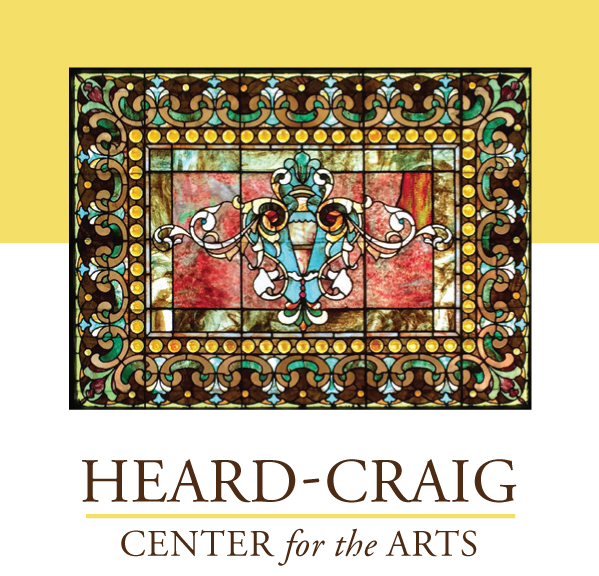 2023 MEMBERSHIP FORMDATE: __________________________________________________First and Last Name________________________________________Address__________________________________________________City, State & Zip___________________________________________Phone:  Mobile___________________  Home:__________________Email Address_____________________________________________Membership Levels available:______INDIVIDUAL MEMBER:     	 	$49 Annually______FAMILY ACCESS MEMBER:   		$69 Annually______PATRON MEMBER:			$100 Annually_____ Special Membership in three (3) downtown McKinney museums - -HERITAGE ALLIANCE MEMBERSHIP $125 Annually (Family membership/ 3 Free Programs)______LIFETIME MEMBER: 		$1,000 One Time Membership Fee with all benefits     Payment Preference:*Check # _________CC # __________________________________     	EXP: ____ / _____CCV  _________           					Auto Renewal:  Yes___   No ___*All Credit Card information is destroyed for your security unless you choose auto renewal.Please make your check payable to Heard-Craig Center.  You can mail to 205 W. Hunt Street, McKinney, Texas 75069.    We can also take payment over the phone at 972-569-6909.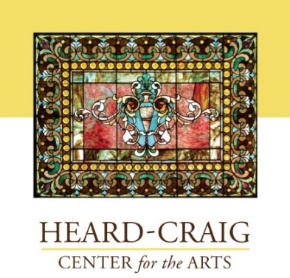 Dear Heard-Craig Member,						Thank you for your support of the Heard-Craig Center for the Arts and your help preserving the Heard legacy and supporting the Arts & Cultural District of McKinney.It is now time to renew your Heard-Craig Membership for 2023. We have planned another exciting year of programming and we look forward to seeing and serving you in the year ahead!To complete your renewal please update/confirm your information by returning the attached Member Information Sheet and applicable payment to the Heard-Craig Center.  We can take payments by phone, mail and in person.Karen Zupanic, Executive DirectorLinda Bonner, Manager – Events & MembershipHeard-Craig Center for the Arts205 W. Hunt St., McKinney, TX 75069972.569.6909 / www.heardcraig.org